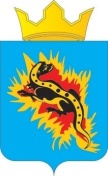 АДМИНИСТРАЦИЯ ПАЛЬСКОГО СЕЛЬСКОГО ПОСЕЛЕНИЯ ОСИНСКОГО РАЙОНА ПЕРМСКОГО КРАЯП О С Т А Н О В Л Е Н И Е12.09.2016                                                                                                        № 327О внесении изменений в муниципальную программу «Развитие инфраструктуры »,утвержденную постановлениемадминистрации Пальского сельскогопоселения от 29.12.2014 № 235В соответствии с Федеральным законом  от 6 октября 2003 г. №131-ФЗ «Об общих принципах организации местного самоуправления в Российской Федерации», Уставом Пальского сельского поселения, постановлением администрации Пальского сельского поселения «Об утверждении Порядка разработки, реализации и оценки эффективности муниципальных программ Пальского сельского поселения» от  03.10.2014 (в редакции от 05.06.2014 № 188; от 03.12.2014 № 213)ПОСТАНОВЛЯЮ:          1. Утвердить прилагаемые Изменения, которые вносятся в муниципальную программу «Развитие инфраструктуры », утвержденную постановлением администрации Пальского сельского поселения от 29.12.2014  № 235 (в редакции постановлений администрации Пальского сельского поселения от 05.06.2015 № 80; от 17.11.2015 №225; от 15.12.2015 № 277; от 23.06.2016 № 262).2. Настоящее постановление обнародовать в установленном порядке. 3. Контроль за исполнением настоящего постановления оставляю за собой. УТВЕРЖДЕНЫ постановлением администрации Пальского сельского поселения от 12.09.2016  № 327ИЗМЕНЕНИЯ, КОТОРЫЕ ВНОСЯТСЯ В МУНИЦИПАЛЬНУЮ ПРОГРАММУ «Развитие инфраструктуры»1.  В паспорте муниципальной программы Позициючитать в редакции2. Внести изменения и дополнения в приложение 3 к постановлению администрации Пальского сельского поселения  от 29.12.2014 г. № 235 «Об утверждении муниципальной программы «Развитие инфраструктуры» «ПЕРЕЧЕНЬ основных мероприятий муниципальной программы «Развитие инфраструктуры»:позицию                                                                                                                                                                          изложить в редакциипозициюизложить в редакциипозициюизложить в редакциипозициюизложить в редакциидобавить позициюпозициюизложить в редакциипозицию:изложить в редакцииГлава Пальского сельского  поселения – глава администрации Пальского сельского  поселения                                                                                             Н.В. ХроминаОбъемы и источники финансирования муниципальной программыИсточники финансированияРасходы (тыс.руб.)Расходы (тыс.руб.)Расходы (тыс.руб.)Расходы (тыс.руб.)Расходы (тыс.руб.)Объемы и источники финансирования муниципальной программыИсточники финансирования2015г2016г2017г2018гВсегоОбъемы и источники финансирования муниципальной программыВсего, в т.ч.:846,3369,60,00,01215,9Объемы и источники финансирования муниципальной программырайонный бюджет0,00,00,00,00,0Объемы и источники финансирования муниципальной программыкраевой бюджет0,00,00,00,00,0Объемы и источники финансирования муниципальной программыфедеральный бюджет0,00,00,00,00,0Объемы и источники финансирования муниципальной программыбюджет поселений846,3369,60,00,01215,9Объемы и источники финансирования муниципальной программывнебюджетные источники0,00,00,00,00,0Объемы и источники финансирования муниципальной программыИсточники финансированияРасходы (тыс.руб.)Расходы (тыс.руб.)Расходы (тыс.руб.)Расходы (тыс.руб.)Расходы (тыс.руб.)Объемы и источники финансирования муниципальной программыИсточники финансирования2015г2016г2017г2018гВсегоОбъемы и источники финансирования муниципальной программыВсего, в т.ч.:846,3369,60,00,01215,9Объемы и источники финансирования муниципальной программырайонный бюджет0,00,00,00,00,0Объемы и источники финансирования муниципальной программыкраевой бюджет0,00,00,00,00,0Объемы и источники финансирования муниципальной программыфедеральный бюджет0,00,00,00,00,0Объемы и источники финансирования муниципальной программыбюджет поселений846,3528,50,00,01374,8Объемы и источники финансирования муниципальной программывнебюджетные источники0,00,00,00,00,0Наименование подпрограммы, мероприятийИсточники финансированияБюджетная классификацияБюджетная классификацияБюджетная классификацияОбъем финансирования, тыс. рубОбъем финансирования, тыс. рубОбъем финансирования, тыс. рубОбъем финансирования, тыс. рубОбъем финансирования, тыс. рубОбъем финансирования, тыс. рубОтветственные исполнителиНаименование подпрограммы, мероприятийИсточники финансированияподразделцелевая статьявид расходов2015 г.2016 г.2017 г. 2018г               2018г              всегоОтветственные исполнители12345678991011Подпрограмма 1 «Водоснабжение  населенных пунктов поселения»Подпрограмма 1 «Водоснабжение  населенных пунктов поселения»Подпрограмма 1 «Водоснабжение  населенных пунктов поселения»Подпрограмма 1 «Водоснабжение  населенных пунктов поселения»Подпрограмма 1 «Водоснабжение  населенных пунктов поселения»Подпрограмма 1 «Водоснабжение  населенных пунктов поселения»Подпрограмма 1 «Водоснабжение  населенных пунктов поселения»Подпрограмма 1 «Водоснабжение  населенных пунктов поселения»Подпрограмма 1 «Водоснабжение  населенных пунктов поселения»Подпрограмма 1 «Водоснабжение  населенных пунктов поселения»Подпрограмма 1 «Водоснабжение  населенных пунктов поселения»Подпрограмма 1 «Водоснабжение  населенных пунктов поселения»Мероприятия:1. Реконструкция и ремонт  и замена объектов водоснабжения   поселения Мероприятия:1. Реконструкция и ремонт  и замена объектов водоснабжения   поселения Мероприятия:1. Реконструкция и ремонт  и замена объектов водоснабжения   поселения Мероприятия:1. Реконструкция и ремонт  и замена объектов водоснабжения   поселения Мероприятия:1. Реконструкция и ремонт  и замена объектов водоснабжения   поселения Мероприятия:1. Реконструкция и ремонт  и замена объектов водоснабжения   поселения Мероприятия:1. Реконструкция и ремонт  и замена объектов водоснабжения   поселения Мероприятия:1. Реконструкция и ремонт  и замена объектов водоснабжения   поселения Мероприятия:1. Реконструкция и ремонт  и замена объектов водоснабжения   поселения Мероприятия:1. Реконструкция и ремонт  и замена объектов водоснабжения   поселения Мероприятия:1. Реконструкция и ремонт  и замена объектов водоснабжения   поселения Мероприятия:1. Реконструкция и ремонт  и замена объектов водоснабжения   поселения 1.4. Ремонт участка водопроводной сети с.Кузнечиха ул.Чапаева, прокладка трубфедеральный бюджетххх0,00,00,00,00,00,0Глава поселения1.4. Ремонт участка водопроводной сети с.Кузнечиха ул.Чапаева, прокладка трубкраевой бюджетххх0,00,00,00,00,0Глава поселения1.4. Ремонт участка водопроводной сети с.Кузнечиха ул.Чапаева, прокладка труббюджет районаххх0,00,00,00,00,0Глава поселения1.4. Ремонт участка водопроводной сети с.Кузнечиха ул.Чапаева, прокладка труббюджет поселения05020510180001240х210,30,00,00,0210,3Глава поселения1.4. Ремонт участка водопроводной сети с.Кузнечиха ул.Чапаева, прокладка трубвнебюджетные источ.хххх0,00,00,00,00,0Глава поселения1.4. Ремонт участка водопроводной сети с.Кузнечиха ул.Чапаева, прокладка трубИтого:05020510180001240х210,30,00,00,0210,3Глава поселенияНаименование подпрограммы, мероприятийИсточники финансированияБюджетная классификацияБюджетная классификацияБюджетная классификацияОбъем финансирования, тыс. рубОбъем финансирования, тыс. рубОбъем финансирования, тыс. рубОбъем финансирования, тыс. рубОбъем финансирования, тыс. рубОбъем финансирования, тыс. рубОтветственные исполнителиНаименование подпрограммы, мероприятийИсточники финансированияподразделцелевая статьявид расходов2015 г.2016 г.2017 г. 2018г               2018г              всегоОтветственные исполнители12345678991011Подпрограмма 1 «Водоснабжение  населенных пунктов поселения»Подпрограмма 1 «Водоснабжение  населенных пунктов поселения»Подпрограмма 1 «Водоснабжение  населенных пунктов поселения»Подпрограмма 1 «Водоснабжение  населенных пунктов поселения»Подпрограмма 1 «Водоснабжение  населенных пунктов поселения»Подпрограмма 1 «Водоснабжение  населенных пунктов поселения»Подпрограмма 1 «Водоснабжение  населенных пунктов поселения»Подпрограмма 1 «Водоснабжение  населенных пунктов поселения»Подпрограмма 1 «Водоснабжение  населенных пунктов поселения»Подпрограмма 1 «Водоснабжение  населенных пунктов поселения»Подпрограмма 1 «Водоснабжение  населенных пунктов поселения»Подпрограмма 1 «Водоснабжение  населенных пунктов поселения»Мероприятия:1. Реконструкция и ремонт  и замена объектов водоснабжения   поселения Мероприятия:1. Реконструкция и ремонт  и замена объектов водоснабжения   поселения Мероприятия:1. Реконструкция и ремонт  и замена объектов водоснабжения   поселения Мероприятия:1. Реконструкция и ремонт  и замена объектов водоснабжения   поселения Мероприятия:1. Реконструкция и ремонт  и замена объектов водоснабжения   поселения Мероприятия:1. Реконструкция и ремонт  и замена объектов водоснабжения   поселения Мероприятия:1. Реконструкция и ремонт  и замена объектов водоснабжения   поселения Мероприятия:1. Реконструкция и ремонт  и замена объектов водоснабжения   поселения Мероприятия:1. Реконструкция и ремонт  и замена объектов водоснабжения   поселения Мероприятия:1. Реконструкция и ремонт  и замена объектов водоснабжения   поселения Мероприятия:1. Реконструкция и ремонт  и замена объектов водоснабжения   поселения Мероприятия:1. Реконструкция и ремонт  и замена объектов водоснабжения   поселения 1.4. Ремонт участка водопроводной сети с.Кузнечиха ул.Чапаева, федеральный бюджетххх0,00,00,00,00,00,0Глава поселения1.4. Ремонт участка водопроводной сети с.Кузнечиха ул.Чапаева, краевой бюджетххх0,00,00,00,00,0Глава поселения1.4. Ремонт участка водопроводной сети с.Кузнечиха ул.Чапаева, бюджет районаххх0,00,00,00,00,0Глава поселения1.4. Ремонт участка водопроводной сети с.Кузнечиха ул.Чапаева, бюджет поселения05020510180001240х219,20,00,00,0219,2Глава поселения1.4. Ремонт участка водопроводной сети с.Кузнечиха ул.Чапаева, внебюджетные источ.хххх0,00,00,00,00,0Глава поселения1.4. Ремонт участка водопроводной сети с.Кузнечиха ул.Чапаева, Итого:05020510180001240х219,20,00,00,0219,2Глава поселенияИтого по мероприятию 1федеральный бюджетххх0,00,00,00,00,0Итого по мероприятию 1краевой бюджетххх0,00,00,00,00,0Итого по мероприятию 1бюджет районаххх0,00,00,00,00,0Итого по мероприятию 1бюджет поселения050205180030518004240240533,870,0ххх533,870.0Итого по мероприятию 1бюджет поселения05020510180001240х210,30,00,0210,3Итого по мероприятию 1внебюджетные источ.ххх0,00,00,00,00,0Итого по мероприятию 1Итого:050205180030518004240240533,870,0ххх533,870.0Итого по мероприятию 1Итого:05020510180001240х210,30,00,0210,3Итого по мероприятию 1федеральный бюджетххх0,00,00,00,00,0Итого по мероприятию 1краевой бюджетххх0,00,00,00,00,0Итого по мероприятию 1бюджет районаххх0,00,00,00,00,0Итого по мероприятию 1бюджет поселения050205180030518004240240533,870,0ххх533,870.0Итого по мероприятию 1бюджет поселения05020510180001240х219,20,00,0219,2Итого по мероприятию 1внебюджетные источ.ххх0,00,00,00,00,0Итого по мероприятию 1Итого:050205180030518004240240533,870,0ххх533,870.0Итого по мероприятию 1Итого:05020510180001240х219,20,00,0219,2Итого по подпрограмме 1федеральный бюджетххх0,00,00,00,00,0Глава поселенияИтого по подпрограмме 1Краевой бюджетххх0,00,00,00,00,0Глава поселенияИтого по подпрограмме 1бюджет районаххх0,00,00,00,00,0Глава поселенияИтого по подпрограмме 1бюджет поселения05020518001240180,0ххх180,0Глава поселенияИтого по подпрограмме 1бюджет поселения050205101800010510280001240240хх210,3159.30,00,00,00,0210,3159.3Глава поселенияИтого по подпрограмме 1внебюджетные источ.ххх0,00,00,00,00,0Глава поселенияИтого по подпрограмме 1Итого:0502х240180.0369,600549,6Глава поселенияИтого по подпрограмме 1федеральный бюджетххх0,00,00,00,00,0Глава поселенияИтого по подпрограмме 1Краевой бюджетххх0,00,00,00,00,0Глава поселенияИтого по подпрограмме 1бюджет районаххх0,00,00,00,00,0Глава поселенияИтого по подпрограмме 1бюджет поселения05020518001240180,0ххх180,0Глава поселенияИтого по подпрограмме 1бюджет поселения050205101800010510280001240240хх219,2159.30,00,00,00,0219,2159.3Глава поселенияИтого по подпрограмме 1внебюджетные источ.ххх0,00,00,00,00,0Глава поселенияИтого по подпрограмме 1Итого:0502х240180.0378,500558,5Глава поселенияНаименование подпрограммы, мероприятийИсточники финансированияБюджетная классификацияБюджетная классификацияБюджетная классификацияОбъем финансирования, тыс. рубОбъем финансирования, тыс. рубОбъем финансирования, тыс. рубОбъем финансирования, тыс. рубОбъем финансирования, тыс. рубОбъем финансирования, тыс. рубОбъем финансирования, тыс. рубОбъем финансирования, тыс. рубОтветственные исполнителиНаименование подпрограммы, мероприятийИсточники финансированияподразделцелевая статьявид расходов2015 г.2016 г.2016 г.2017 г. 2018г               2018г               2018г              всегоОтветственные исполнители1234567789991011Подпрограмма 2 «Газификация  населенных пунктов поселения»Подпрограмма 2 «Газификация  населенных пунктов поселения»Подпрограмма 2 «Газификация  населенных пунктов поселения»Подпрограмма 2 «Газификация  населенных пунктов поселения»Подпрограмма 2 «Газификация  населенных пунктов поселения»Подпрограмма 2 «Газификация  населенных пунктов поселения»Подпрограмма 2 «Газификация  населенных пунктов поселения»Подпрограмма 2 «Газификация  населенных пунктов поселения»Подпрограмма 2 «Газификация  населенных пунктов поселения»Подпрограмма 2 «Газификация  населенных пунктов поселения»Подпрограмма 2 «Газификация  населенных пунктов поселения»Подпрограмма 2 «Газификация  населенных пунктов поселения»Подпрограмма 2 «Газификация  населенных пунктов поселения»Подпрограмма 2 «Газификация  населенных пунктов поселения»Мероприятие 2.1. Строительство распределительного газопроводаМероприятие 2.1. Строительство распределительного газопроводаМероприятие 2.1. Строительство распределительного газопроводаМероприятие 2.1. Строительство распределительного газопроводаМероприятие 2.1. Строительство распределительного газопроводаМероприятие 2.1. Строительство распределительного газопроводаМероприятие 2.1. Строительство распределительного газопроводаМероприятие 2.1. Строительство распределительного газопроводаМероприятие 2.1. Строительство распределительного газопроводаМероприятие 2.1. Строительство распределительного газопроводаМероприятие 2.1. Строительство распределительного газопроводаМероприятие 2.1. Строительство распределительного газопроводаМероприятие 2.1. Строительство распределительного газопроводаМероприятие 2.1. Строительство распределительного газопровода2.1.1Строительство распределительного газопровода с. Кузнечихафедеральный бюджетххх00000000Глава поселения2.1.1Строительство распределительного газопровода с. КузнечихаКраевой бюджетххх00000000Глава поселения2.1.1Строительство распределительного газопровода с. Кузнечихабюджет районаххх00000000Глава поселения2.1.1Строительство распределительного газопровода с. Кузнечихабюджет поселения050224000000000Глава поселения2.1.1Строительство распределительного газопровода с. Кузнечихавнебюджетные источххх00000000Глава поселения2.1.1Строительство распределительного газопровода с. КузнечихаИтого:050224000000000Глава поселенияНаименование подпрограммы, мероприятийИсточники финансированияБюджетная классификацияБюджетная классификацияБюджетная классификацияОбъем финансирования, тыс. рубОбъем финансирования, тыс. рубОбъем финансирования, тыс. рубОбъем финансирования, тыс. рубОбъем финансирования, тыс. рубОбъем финансирования, тыс. рубОбъем финансирования, тыс. рубОбъем финансирования, тыс. рубОтветственные исполнителиНаименование подпрограммы, мероприятийИсточники финансированияподразделцелевая статьявид расходов2015 г.2016 г.2016 г.2017 г. 2018г               2018г               2018г              всегоОтветственные исполнители1234567789991011Подпрограмма 2 «Газификация  населенных пунктов поселения»Подпрограмма 2 «Газификация  населенных пунктов поселения»Подпрограмма 2 «Газификация  населенных пунктов поселения»Подпрограмма 2 «Газификация  населенных пунктов поселения»Подпрограмма 2 «Газификация  населенных пунктов поселения»Подпрограмма 2 «Газификация  населенных пунктов поселения»Подпрограмма 2 «Газификация  населенных пунктов поселения»Подпрограмма 2 «Газификация  населенных пунктов поселения»Подпрограмма 2 «Газификация  населенных пунктов поселения»Подпрограмма 2 «Газификация  населенных пунктов поселения»Подпрограмма 2 «Газификация  населенных пунктов поселения»Подпрограмма 2 «Газификация  населенных пунктов поселения»Подпрограмма 2 «Газификация  населенных пунктов поселения»Подпрограмма 2 «Газификация  населенных пунктов поселения»Мероприятие 2.1. Строительство распределительного газопроводаМероприятие 2.1. Строительство распределительного газопроводаМероприятие 2.1. Строительство распределительного газопроводаМероприятие 2.1. Строительство распределительного газопроводаМероприятие 2.1. Строительство распределительного газопроводаМероприятие 2.1. Строительство распределительного газопроводаМероприятие 2.1. Строительство распределительного газопроводаМероприятие 2.1. Строительство распределительного газопроводаМероприятие 2.1. Строительство распределительного газопроводаМероприятие 2.1. Строительство распределительного газопроводаМероприятие 2.1. Строительство распределительного газопроводаМероприятие 2.1. Строительство распределительного газопроводаМероприятие 2.1. Строительство распределительного газопроводаМероприятие 2.1. Строительство распределительного газопровода2.1.1Строительство распределительного газопровода с. Кузнечихафедеральный бюджетххх00000000Глава поселения2.1.1Строительство распределительного газопровода с. КузнечихаКраевой бюджетххх00000000Глава поселения2.1.1Строительство распределительного газопровода с. Кузнечихабюджет районаххх00000000Глава поселения2.1.1Строительство распределительного газопровода с. Кузнечихабюджет поселения050205201800012400150,00000150,0150,0Глава поселения2.1.1Строительство распределительного газопровода с. Кузнечихавнебюджетные источххх00000000Глава поселения2.1.1Строительство распределительного газопровода с. КузнечихаИтого:050205201800012400150,00000150,0150,0Глава поселенияИтого по мероприятию 1федеральный бюджетххх00000Глава поселенияИтого по мероприятию 1Краевой бюджетххх00000Глава поселенияИтого по мероприятию 1бюджет районаххх00000Глава поселенияИтого по мероприятию 1бюджет поселения050205201800012400150,000150,0Глава поселенияИтого по мероприятию 1внебюджетные источххх00000Глава поселенияИтого по мероприятию 1Итого:050205201800012400150,000150,0Глава поселенияИтого по подпрограмме 2федеральный бюджетххх00000Итого по подпрограмме 2Краевой бюджетххх00000Итого по подпрограмме 2бюджет районаххх00000Итого по подпрограмме 2бюджет поселения050224000000Итого по подпрограмме 2внебюджетные источххх00000Итого по подпрограмме 2Итого:050224000000Итого по подпрограмме 2федеральный бюджетххх00000Глава поселенияИтого по подпрограмме 2Краевой бюджетххх00000Глава поселенияИтого по подпрограмме 2бюджет районаххх00000Глава поселенияИтого по подпрограмме 2бюджет поселения050205201800012400150,000150,0Глава поселенияИтого по подпрограмме 2внебюджетные источххх00000Глава поселенияИтого по подпрограмме 2Итого:050205201800012400150,000150,0Глава поселенияИтого по программефедеральный бюджетххх0,00,00,00,00,0Глава поселенияИтого по программекраевой бюджетххх0,00,00,00,00,0Глава поселенияИтого по программебюджет районаххх0,00,00,00,00,0Глава поселенияИтого по программебюджет поселения05020518001052800105180030518004240240240240180,062.5533,870,0ххх180,062.5533.870.0Глава поселенияИтого по программебюджет поселения050205101800010510280001240240хх210,3159.30,00,00,00,0210,3159.3Глава поселенияИтого по программевнебюджетные источххх0,00,00,00,00,0Глава поселенияИтого по программеИтого:0502240846.3369,60,00,01215,9Глава поселенияИтого по программефедеральный бюджетххх0,00,00,00,00,0Глава поселенияИтого по программекраевой бюджетххх0,00,00,00,00,0Глава поселенияИтого по программебюджет районаххх0,00,00,00,00,0Глава поселенияИтого по программебюджет поселения05020518001052800105180030518004240240240240180,062.5533,870,0ххх180,062.5533.870.0Глава поселенияИтого по программебюджет поселения0502051018000105102800010520180001240240240ххх219,2159.3150,00,00,00,00,00,00,0219,2159.3150,0Глава поселенияИтого по программевнебюджетные источххх0,00,00,00,00,0Глава поселенияИтого по программеИтого:0502240846.3528,50,00,01374,8Глава поселения